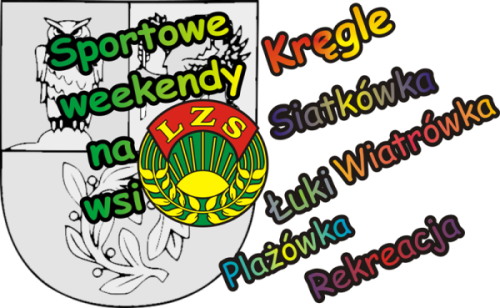 W sobotę 9. lipca na boiskach sportowych w Boleścinie i Grodziszczu odbył się Turniej piłki plażowej drużyn młodzieżowych. Rozgrywki odbywały się w grupach systemem "każdy z każdym". W turnieju udział wzięło 18 reprezentacji. Zwycięzcą turnieju zostało Sołectwo Pszenno, które nie przegrało żadnego meczu kolejne miejsca na pudle zajęły drużyny z Modliszowa i Komorowa. Na szczególną uwagę zasługuje drużyna z Niegoszowa, która mimo, że dużo młodsza od pozostałych grała świetnie! Klasyfikacja:1.Pszenno2. Modliszów3. Komorów4. Boleścin5. Burkatów6. Makowice7. Niegoszów8. Bystrzyca Górna9.-12. Wiśniowa, Panków, Lutomia Dolna, Bojanice13. – 17. Grodziszcze, Słotwina, Pogorzała, Krzczonów, Witoszów Górny18. GogołówGospodarzom turnieju dziękujemy za (jak zawsze) super organizację!